For tjenesteyter (signatur ansatt)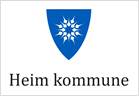 